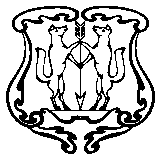 АДМИНИСТРАЦИЯ ГОРОДА ЕНИСЕЙСКАКрасноярского краяПОСТАНОВЛЕНИЕ14.02.2011 г.                                  г. Енисейск                                 №   49-пОб утверждении порядка компенсации  расходов на изготовление и установку (замену) памятников (надгробий)  вдовам (вдовцам) участников (инвалидов) Великой Отечественной войны, умерших до 12.06.1990 	Во исполнение Постановления Правительства Красноярского края от 16.11.2010 г. № 559-п «Об утверждении долгосрочной целевой программы «Старшее поколение» на 2011-2013 годы», Закона Красноярского края от 09.12.2010 г. № 11-5419 «О краевом бюджете на 2011 год и плановый период 2012 – 2013 годы»,  руководствуясь  Уставом города, ПОСТАНОВЛЯЮ:Утвердить порядок компенсации расходов на изготовление и установку (замену) памятников (надгробий) вдовам (вдовцам) участников (инвалидов) Великой Отечественной войны, умерших до 12.06.1990 г. (Приложение № 1).Постановление подлежит официальному опубликованию в газете «Енисейск-Плюс».Контроль за исполнение Постановления возложить на заместителя главы администрации по социальным вопросам Н.В. Черемных.Постановление вступает в силу после официального опубликования и распространяет свое действие на правоотношения, возникшие с 01.01.2011 г. Глава администрации                                                                      А.В. Авдеев  Порядок компенсации расходов на изготовление и установку (замену) памятников (надгробий) вдовам (вдовцам) участников (инвалидов) Великой Отечественной войны, умерших до 12.06.1990г. Компенсация расходов на изготовление и установку (замену) памятников (надгробий) производится Министерством социальной политики Красноярского края (далее – министерством) вдовам (вдовцам) участников (инвалидов) Великой Отечественной войны, умерших до 12.06.1990 (далее - компенсация расходов на установку памятников), в размере не более 6000 рублей.Для выплаты компенсации расходов на установку памятников вдовы (вдовцы) участников (инвалидов) Великой Отечественной войны, умерших до 12.06.1990, подают в Управление социальной защиты населения администрации г. Енисейска или министерство следующие документы и информацию:заявление о выплате компенсации расходов на установку памятников;копию паспорта или иного документа, удостоверяющего личность заявителя;копии документов, подтверждающих родственные отношения заявителя с умершим участником (инвалидом) Великой Отечественной войны;копии документов, подтверждающих статус умершего супруга заявителя как участника или инвалида Великой Отечественной войны;копию свидетельства о смерти либо иной документ, подтверждающий факт и дату смерти супруга заявителя;оригиналы платежных документов, подтверждающих фактическую оплату заявителем услуг по изготовлению и установке (замене) памятников, надгробий;информацию о расчетном счете заявителя в кредитной организации в случае перечисления компенсации расходов на установку памятников на расчетный счет.Копии документов, не заверенные организацией, выдавшей соответствующие документы, или нотариально, представляются с предъявлением оригинала.Принятые документы и заявление рассматриваются комиссией министерства в течение 30 дней после получения министерством всех необходимых документов, при условии обращения заявителя не позднее шести месяцев со дня оплаты услуги по изготовлению и установке (замене) памятников (надгробий).Комиссия министерства проверяет право на получение компенсации расходов на установку памятников и в пятидневный срок после рассмотрения заявления и документов готовит предложения министерству о выплате (отказе в выплате) компенсации расходов на установку памятников, оформленные протоколом.Основаниями для подготовки комиссией министерства предложений об отказе в выплате компенсации расходов на установку памятников являются:принадлежность лица, обратившегося за выплатой компенсации расходов на установку памятников, к категории лиц, не имеющих права на получение указанной компенсации в соответствии с настоящим пунктом программы;неполное представление документов, требуемых для назначения компенсации расходов на установку памятников;обращение по истечении срока, установленного для обращения за компенсацией расходов на установку памятников.С учетом предложений комиссии министерства, оформленных протоколом, в течение 5 дней после получения предложений комиссии министерства министерство принимает решение о выплате (отказе в выплате) компенсации расходов на установку памятников посредством издания приказа министерства.Основаниями для принятия министерством решения об отказе в выплате компенсации расходов на установку памятников являются:принадлежность лица, обратившегося за выплатой компенсации расходов на установку памятников, к категории лиц, не имеющих права на получение указанной компенсации в соответствии с настоящим пунктом программы;неполное представление документов, требуемых для назначения компенсации расходов на установку памятников;обращение по истечении срока, установленного для обращения за компенсацией расходов на установку памятников.О принятом решении заявитель письменно уведомляется в 10-дневный срок со дня принятия решения, при этом в случае отказа в выплате компенсации расходов на установку памятников в обязательном порядке указывается причина отказа.Выплата компенсации расходов на установку памятников производится не позднее 30 дней со дня издания приказа министерства через почтовые отделения по месту жительства заявителя либо посредством перечисления на счет заявителя в указанной им кредитной организации.Руководитель УСЗНг. Енисейска                                                                                     О.Ю. Тихонова Приложение № 1 к Постановлению администрации городаот   14.02.2011 г.   № 49-п